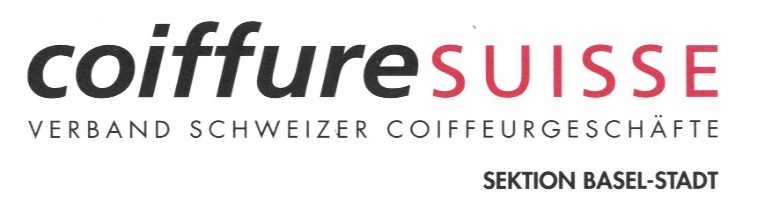 «FIT FÜR MODUL»AUFFRISCHUNGSKURS GRUNDTECHNIKEN KURSDATUM: 	Montag 15. August 07.30 bis 18.00 uhrKURSORT:	Coiffeurhaus, Reussstrasse 97 4054 Basel  061 301 33 40                                               	LEITUNG:	JRENE LEUTWYLERKURSINHALT:	Leistungsziele im Didaktik Modul mit Schwergewicht neue 	Berufsbildung Länger werdende Stufung kombinierte FormMesserhaarschnittLanghaartechnikenANMELDUNG:	Bis spätestens 17. Juni 2016	coiffureSUISSE Sektion Basel-Stadt - Postfach 421 - 4019 Basel	Tel. 061 631 21 70 oder E-Mail: coiffure.suisse@bluewin.chKURSKOSTEN:	FR. 160.00 ACHTUNG!	KURSKOSTEN SIND AM KURSTAG ZU ENTRICHTEN.MITBRINGEN: 	ÜK-Lehrgang Grundausrüstung S. 4+5 Langhaarkopf 45 cm, Spängeli 	5cm, Scheren, Messer, Kämme, Handtücher, Abteilklammern, Wasser	spritze etc...................................................................................................................................................................ANMELDUNG:         KURS: Fit FÜR Leistungsziele im Didaktikmodul VOM 15.08.2016Name: ……………………………………………………………Vorname:……………………………………… Name und Adresse Geschäft:    ………………………………………………………………………………………………….…………………….          Tel: …………………………  EMail: ………………………………………………………..……………………..EINSENDEN AN:  coiffureSUISSE Sektion Basel-Stadt – Postfach 421, 4019 Basel